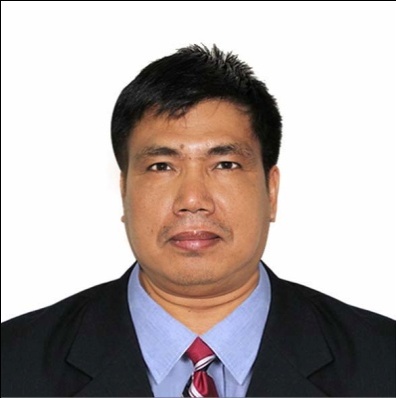 TONYRICKDubai, UAETonyrick-393447@2freemail.com  Society of Engineer-UAE Member: Position Applied:  Senior Civil Engineer and   QA QC –Civil EngineerProfessional SummaryQualified and highly experience Civil Engineer with 25 years experienced in construction practices. Well experienced in construction implementation, quality control experiences of high rise buildings, residential, commercial, nuclear power plant, fit – out projects, facility management and infrastructure projects in compliance with government codes and safety rules and regulations in implementation of project. Conduct high level reviews of proposed plans and complete physical inspections at construction project sites. I am looking for a position of Civil Engineer in an organization where my experience and knowledge can be used to the best.MAIN QUALIFICATION:Skilled at physical inspections and project executionExcels for reviewing the plans and specificationsPreparing daily report activities and actual accomplishment reportEstimates of the propose projects and required materials, scheduling of activities and manpowerConducts both surprise and announced visitsSupervise and control the projects as per design and specificationsPreparing as built drawing for the projectSnagging and De-snaggingPreparing of Work Method StatementNCR-Close outPreparing of BOQWORK EXPERIENCES                              May 2, 2019 up to PresentConsultant: Al Waja Engineering ConsultantsClient: Humaid Bin Nasser Al OwaisDuties and Responsibilities:Responsible for quality assurance and quality control of the project.Monitor the activities and regular inspection of the implementation projects.Responsible to ensure that the projects are monitored and controlled in accordance with design and specification. Control construction schedules and milestones and monitor progress against established schedules.Ensure safety standards and procedures are implemented and followed in accordance with contract requirements and company guidelines.Undertake quality control reporting interaction with other departments of company and clients to assure production schedules and deliveries are met.Drafted and submitted reports and findingsInspect Civil / Architecture site works and materials at site.Carry out phased inspections of preparatory inspections, initial inspections and follow-up inspections as specified.Ensure all Method Statements and Inspection Test Plans are being progressed asper plan.Follow up of the BBS / Drawings / Specifications.Immediate respond to external Non Conformance Reports and prepare Non Conformance Reports wherever necessary and follow-up for close out.Monitor close-out of corrective actions in case of non-conformity while coordinating with the Construction Manager, Site Engineers, QA/QC Manager and the Lab Technician.SYNERGY PLUS Technical Services                          April 16, 2018 to May 1, 2019Diera, Dubai Sub-Contractor:Position:  Project EngineerProject:  J - One Residential Complex (3B +G+20+R Concrete)Main Contractor: Ali & Sons & ContractingClient: RKM Durar Properties LLCConsultant: QHC Architects & EngineersSub-Contractor:Position:  Project EngineerProject:    Millenium Deyaar Hotel & Apartment at Al Barsha 1Main Contractor: Sun Engineering & ContractingClient: DEYAAR PropertiesConsultant: U+A ConsultantsSub – Contractor:Position:  Project Engineer                                                April 16, 2018 up to PresentProject:    Residential Building (2B + 25 + Roof)Main Contractor: Sun Engineering & ContractingClient: OMNIYATConsultant: ARKIPLAN ConsultantsResponsible to ensure that the contractor’s works are monitored and controlled in accordance with the design and specifications.Responsible for the implementation of projectsSupervise, review, monitor and report on progress.Review and evaluate technical submittals and shop drawings prior to submission to consultants and clients according to project standards.Prepare BOQ for the materials needed in the project.Coordinate with the Main contractor and consultants.Plan and schedule the work and efficiently organize the site/facilities in order to meet and agreed program of deadlines.Preparing of weekly progress report and daily activities.Fit out projects.Oman Engineering L.L.C.                                                   July 18, 2017 up to February 25, 2018Port of Duqm, OmanPosition:  Project EngineerProject:    Infrastructure and Building at commercial Pre-gateMain Contractor: United Gulf Construction Co. W.L.L (UGCC)Client: ZESADResponsible to ensure that the contractor’s works are monitored and controlled in accordance with the design and specifications.Responsible for the implementation of projectsSupervise, review, monitor and report on progress.Review and evaluate technical submittals and shop drawings prior to submission to consultants and clients according to project standards.Prepare BOQ for the materials needed in the project.Coordinate with the Main contractor and consultants.Plan and schedule the work and efficiently organize the site/facilities in order to meet and agreed program of deadlines.Preparing of weekly progress report.Gusan Construction Company Ltd                                  June 12, 2013 to February 2017Baraka Nuclear Power Plant, UAEPosition                      : QA/QC-Civil EngineerProject:Baraka Nuclear Power Plant (Abu Dhabi, UAE)                                       (Waste Water Treatment, Sea by Pass Pump house, ESW/CCW and Turbine                                          Generator Building)Main Contractor: Hyundai / Samsung Joint VentureClient: ENEC- Emirates Nuclear Energy CorporationDuties and Responsibilities:Responsible for quality assurance and quality control of the project.Monitor the activities and regular inspection of the implementation projects.Responsible to ensure that the projects are monitored and controlled in accordance with design and specification. Control construction schedules and milestones and monitor progress against established schedules.Ensure safety standards and procedures are implemented and followed in accordance with contract requirements and company guidelines.Undertake quality control reporting interaction with other departments of company and clients to assure production schedules and deliveries are met.Drafted and submitted reports and findingsInspect Civil / Architecture site works and materials at site.Permit coordinatorPreparing of work method statementPhilcore Builders and ContractorsNov.14, 2012 to June 2013EPZA (Economic Philippine Zone Area–Cavite)Position:Civil Engineer – In charge at siteProject Undertaken: American Power Conversion ( APC- EPZA CAVITE )Duties & Responsibilities:Review Civil / Architecture drawings.Review Civil / Architecture materials.Review method statements.Inspect Civil / Architecture material at site and site works.Monitor and regular inspection of the implementation projects.Attend site meetings.Attend testing and commissioning.Fit out projectsSegia Gulf General ContractingApril 2010 to November 13, 2012P O Box 35107, Dammam 31488 KSAPosition:  Project Manager for Operation and MaintenanceProject Undertaken: Royal Commission- Yanbu (YIC /YTI CollegeDuties & Responsibilities:Review and recommend project execution plans in line with client requirements and action any deviations.Project progress monitoring & schedule compliance.Review and approve subcontractors and supplier invoices and purchase orders.To ensure the projects are built in accordance with plans, special provisions, standards and estimatesControl construction schedules and milestones and monitor progress against established schedules.Inspects construction site to monitor progress and ensure conformance to engineering plans, specifications, authorities’ regulations and construction and safety standards.Monitored construction project sites through physical inspectionsEnsured projects met regulatory compliance requirementsAttending for Testing and Commissioning Attending for Snagging and De-snaggingSegia Gulf General ContractingJuly 28 2007 to April 10, 2010P O Box 35107, Dammam 31488 KSAPosition                             :  sSite EngineerProject Undertaken        : Ministry of Agriculture, Ministry of Defense &Aviation, Ministry of Transportation`Responsible to ensure that the contractor’s works are monitored and controlled in accordance with the design and specifications.Responsible for the implementation of projectsSupervise, review, monitor and report on progress.Review and evaluate technical submittals and shop drawings prior to submission to consultants and clients according to project standards.Prepare BOQ for the materials needed in the project.Review and evaluate technical submittals and shop drawings prior to submission to consultants and clients according to project standards.Plan and schedule the work and efficiently organize the site/facilities in order to meet and agreed program of deadlines.Municipality of LubangOccidental Mindoro,Philippines                                                  January 14, 1999 – June 2007Position: Municipal EngineerProject Undertaken: Buildings and Infra-ProjectsDuties and responsibilities:Responsible for preparation of program of work, estimates, project scheduling, drawings and documentation.Attend for pre-bid and bidding of the municipal project.Reports to Municipal Mayor and coordinates with other co- department head and other government officials.Responsible for the implementation of projects.Attends meetings, writes minutes of meeting, and resolves design or construction problems, meets with contractors / clients and relevant officials as when required.Responsible for bidding of all infrastructure projects of the municipalityInspects of sites and supervise of the implementation of all infrastructures projects. Responsible for operation and maintenance of public parks and recreation facilities of the municipality.Responsible for inspection of municipal school buildings worthiness or subject to demolition recommendations.Responsible to ensure that the contractor’s works are monitored and controlled in accordance with design and specification. Supervise, review, monitor and report on progress.Monitor assigned staff and implement on site procedures to assist them performing their work efficiently.Maintain awareness of contracts financial status.Hata Builders CorporationJune 15, 1995 – September 30, 1998State Center Building,Manila,PhilippinesPosition:  From Senior Site Engineer to Project EngineerDuties and ResponsibilitiesMonitor and assign work to Site Engineers in accordance with company’s policies and procedures and limits of authority.Monitor and control expenses related to project work and ensure organizational forecasts and budgets are met for these expenses.Handle procurement activities relating to contracts and sub contracts in accordance with company procedures and procurement department activities.Undertake team briefings and inception activities to ensure all aspects of work are understood by all concerned parties.Ensure safety standards and procedures are implemented and followed in accordance with contract requirements and company guidelines.Undertake QC reporting interaction with other departments of company and clients to assure production schedules and deliveries are met.Responsible and report on scheduling of man/material movements for all aspects of construction.Act as a liaison with contractors and clients managing any work interfaces and enhancements to project scope.Review and evaluate technical submittals and shop drawings prior to submission to consultants and clients according to project standards.Assist the project manager/ senior project engineer in preparation of sub contract agreements and to recruit people for his area of discipline.Albaraka Aluminum		April 1994 to Jan 1995Riyadh, Saudi ArabiaPosition: Project SupervisorDuties and ResponsibilitiesUndertake team briefings and inception activities to ensure all aspects of work are understood by all concerned parties.Ensure safety standards and procedures are implemented and followed in accordance with contract requirements and company guidelines.Supervised, inspects of on going projects.Initiate reports at regular times.Provide assistance and professional advice to foreman and technical personnel.Initiate corrective action on discrepancies in existing services.Prepare daily activities, equipment status and manpower report.J & R Design / Construction Paco, Manila, Philippines			August 9, 1992 –March 13,199	Position: Site EngineerDuties and ResponsibilitiesPlan and schedule the work and efficiently organize the site/facilities in order to meet and agreed program of deadlines.Attend regular meetings with clients, architects and consultants and keeping them informed of progress.Supervise and monitor the site labor force through general foreman and supervisors monitoring the work of any subcontractors to complete the work as per customer’s satisfaction.Oversee quality control and safety matters on the site, and ensure that regulations are adhered to.Resolved any unexpected technical difficulties and other problems that may arise at any time.Oversee the selection and requisition of materials for use in the construction /maintenance to check whether the materials are as specified.Supervise and ensure proper maintenance of materials and advised on technology and modifications required for a simpler and cost saving mechanism.Develop a relationship with the project engineer and prepare periodical reports on the progress of work.Training / Seminar attended:Primavera (P6) Project Management Training   ( August 30 – September 2,2011)STAAD Pro Training & Introduction to SAP2000 ( March 25 – May 6,2011)National Building Code of the Philippines (May 22 - 26,2000)Safety  Award – KEPCO (December 3,2015)EDUCATIONAL BACKGROUNDTertiary       : Technological Institute of the Philippines                        Manila, Philippines                        Bachelor of Science in Civil Engineering (June 1987- April 1992)Secondary:   President Sergio Osmena High SchoolPrimary     :  Cabra Elementary SchoolPERSONAL INFORMATION            AGE			:	47            BIRTHDATE 		:	March 21970            BIRTHPLACE		:	Manila            RELIGION		:                         Catholic            STATUS		:	                          Married	            CITIZENSHIP		: 	Filipino            PRC LICENSED		:	  I HEREBY certify that all data stipulated on this resume are true and correct to the best of my knowledge and ability.Tonyrick 